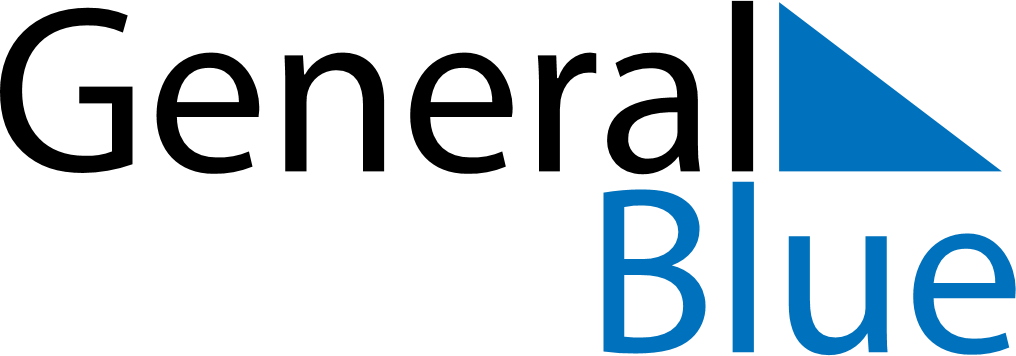 February 2022February 2022February 2022February 2022February 2022February 2022SloveniaSloveniaSloveniaSloveniaSloveniaSloveniaSundayMondayTuesdayWednesdayThursdayFridaySaturday123456789101112Prešeren Day, the Slovenian Cultural Holiday13141516171819202122232425262728CarnivalNOTES